DESKRIPSI SINGKATMata kuliah ini membahas mengenai proses jurnalistik dalam kajian isu di masyarakat, meliputi tokoh, kejadian, trend, peristiwa bersejarah, yang disajikan dengan bahasa jurnalistik lingkungan agar dimengerti oleh masyarakat. UNSUR CAPAIAN PEMBELAJARAN Mahasiswa dapat mempelajari tentang proses jurnalistik dalam kajian isu di masyarakat, meliputi tokoh, kejadian, trend, peristiwa bersejarah, yang disajikan dengan bahasa jurnalistik lingkungan agar dimengerti oleh masyarakat.KOMPONEN PENILAIANKehadiran 10%Partisipasikelas 10%Tugas individual 15%TugasKelompok 15%UTS 25%UAS 25%KRITERIA PENILAIANKemampuan dalam mengembangkan gagasan yang memiliki nilai berita terkait dengan isu lingkunganKemampuan dalam membuat yang sesuai dengan kaidah jurnalistik onlineKemampuan mengedit tulisan yang sesuai dengan kaidah jurnalistik onlineDAFTAR REFERENSIGreen Ink, An Introduction to Environmental Journalism, University of Utah Press, 1998MengenalJurnalismeLingkunganHidup, UGM Press, 2017RENCANA PEMBELAJARAN SEMESTER (RPS)DESKRIPSI TUGAS RUBRIK PENILAIAN(Keterangan: format umumadalah yang di bawahini, namunProdidapatmembuat format tersendiri, sesuaidenganpenilaian yang akandibuat. Misalnyauntukpenilaianpresentasiataupenilaianpraktekmemilikirubrik yang berbeda, jadibisalebihdari 1 rubrikuntuksetiapmatakuliah)PENUTUPRencana Pembelajaran Semester (RPS) ini berlaku mulai tanggal xx bulan tahun, untuk mahasiswa UPJ Tahun Akademik 2017/2018 dan seterusnya. RPS ini dievaluasi secara berkala setiap semester dan akandilakukan perbaikan jika dalam penerapannya masih diperlukan penyempurnaan.STATUS DOKUMEN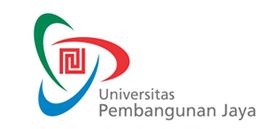 RENCANA PEMBELAJARAN SEMESTERF-0653F-0653RENCANA PEMBELAJARAN SEMESTERIssue/Revisi: RENCANA PEMBELAJARAN SEMESTERTanggal Berlaku: 1Januari2016RENCANA PEMBELAJARAN SEMESTERUntuk Tahun Akademik: 2016/2017RENCANA PEMBELAJARAN SEMESTERMasa Berlaku: 4 (empat) tahunRENCANA PEMBELAJARAN SEMESTERJml Halaman: 6halamanMata Kuliah: JurnalismeLingkunganKode MK: COM 314Program Studi: IlmuKomunikasiPenyusun: Emma Rachmawati, M.I.KSks: 3 SksKelompok Mata Kuliah: PilihanMingguKemampuan Akhir yang DiharapkanBahan Kajian(Materi Ajar)Bentuk PembelajaranKriteria/Indikator PenilaianKriteria/Indikator PenilaianBobot NilaiStandar Kompetensi ProfesiStandar Kompetensi Profesi1-2Mampu menjelaskan ruang lingkup pembahasan studi Jurnalisme Lingkungan dan keterkaitannya dengan bidang Ilmu KomunikasiPengertian Jurnalisme LingkunganRuang lingkup Jurnalisme LingkunganCeramahDiskusi kelasPartisipasi dalam diskusiKemampuan menjawab pertanyaan yang  diajukanPartisipasi dalam diskusiKemampuan menjawab pertanyaan yang  diajukan5%ReporterReporter3-4Mampu menjelaskan sejarah Jurnalisme Lingkungan secara umum dan perkembangannya di Indonesia.Sejarah & Perkembangan Jurnalisme Lingkungan global.Sejarah & Perkembangan Jurnalisme Lingkungan di Indonesia.CeramahDiskusi kelasPartisipasi dalam diskusiKemampuan menjawab pertanyaan yang  diajukanPartisipasi dalam diskusiKemampuan menjawab pertanyaan yang  diajukan5%ReporterReporter5Mampu menjelaskan sikap dan kecakapan yang harus dimiliki oleh jurnalis lingkungan dalam menjalankan tugas-tugasnya.Sikap dan kecakapan yang harus dimiliki oleh Jurnalis Lingkungan. CeramahDiskusi kelasAnalisis contoh kasusPartisipasi dalam diskusiKemampuan menjawab pertanyaan yang  diajukanPartisipasi dalam diskusiKemampuan menjawab pertanyaan yang  diajukan5%ReporterReporter6-7Mampu mengidentifikasi nilai berita dalam artikel; mampu menggali gagasan yang memiliki nilai berita.FokusFaktaNilai beritaSumber beritaCeramahDiskusi kelasAnalisis contoh kasusMampu menganalisis konten berita lingkungan sesuai materi yang  diberikan. Mampu menganalisis konten berita lingkungan sesuai materi yang  diberikan. 5%ReporterReporter8UTSProposal liputan isu Lingkungan25%9-10Mampu menghasilkan konten dalam bentuk tulisan yang layak dimuat media massa. Struktur penulisanPenggunaan bahasaPenyuntingan artikelCeramahPraktik menulisArtikel dalam bentuk hard newsArtikel dalam bentuk hard news5%ReporterReporter11Mampu memilah dan memilih data yang diperlukan dalam membuat konten terkait isu lingkungan.Mengapa perlu  data?Sumber dataPrinsip penggunaan data CeramahDiskusi kelasAnalisis contoh kasusPartisipasi dalam diskusiKemampuan menjawab pertanyaan yang diajukanPartisipasi dalam diskusiKemampuan menjawab pertanyaan yang diajukan5%ReporterReporter12-13Mampu menerapkan langkah-langkah peliputan sesuai dengan prinsip-prinsip jurnalistik.Perencenaan topik liputanPenajaman  anglePemilihan narasumberPraktik lapanganKonten digital dalam bentuk tulisanKonten digital dalam bentuk imageKonten dalam bentuk videoKonten digital dalam bentuk tulisanKonten digital dalam bentuk imageKonten dalam bentuk video5%ReporterReporter14Mampu menyebutkan contoh-contoh organisasi berskala global maupun nasional serta tokoh yang berpengaruh di dunia lingkungan; menjelaskan pandangan-pandangan para tokoh yang berpengaruh dalam dunia lingkungan.Organisasi Lingkungan InternationalOrganisasi Lingkungan nasionalTokoh-tokoh berpengaruh dalam dunia lingkunganCeramahDiskusi kelasAnalisis contoh kasusPartisipasi dalam diskusiKemampuan menjawab pertanyaan yang diajukanPartisipasi dalam diskusiKemampuan menjawab pertanyaan yang diajukan16UASKarya jurnalistik Lingkungan sesuai tema yang ditetapkan25%25%Reporter Mata Kuliah: Jurnalisme LingkunganKode MK: COM 314Mingguke: 9-10Tugaske: 1Tujuan Tugas:Mahasiswa mampu menghasilkan konten dalam bentuk tulisan yang layak dimuat di media massa.Uraian Tugas:ObyekPenulisan artikel untuk media massa. Yang Harus Dikerjakan dan Batasan-BatasanPanjang tulisan 1 halaman, diketikdalam format word, arial 11, spasi 1,5, dikirim kepada dosen pengampu melalui email.Metode/Cara Kerja/Acuan yang DigunakanMahasiswa secara individu diminta untuk membuat tulisan sesuai pemahaman darimateri yang telah diperoleh.Dekripsi Luaran Tugas yang DihasilkanMengetahui sejauh mana mahasiswa memiliki pemahaman tentang strukturpenulisan, Penggunaan bahasa dan penyuntingan. Kriteria Penilaian:Sistematika penulisan dan akurasi data. Kriteria Penilaian:Pemilihan angleAkurasi dataJenjang/GradeAngka/SkorDeskripsi/IndikatorKerja A   90 - 100 Menghasilkan luaran (tulisan/ materi presentasi) yang sesuai dengan arahan dosen dan secara komprehensif sesuai dengan pembahasan dari konsep atau teori dari teks book atau materi ajar dosen, dan secara kreatif/ kritis melakukan pembahasan berdasarkan temuan pribadi/ kelompok. B 75 - 89 Menghasilkan luaran (tulisan/ materi presentasi) yang sesuai dengan arahan dosen dan secara komprehensif sesuai dengan pembahasan dari konsep atau teori dari teks book atau materi ajar dosen,C60 - 74Menghasilkan luaran (tulisan/ materi presentasi) yang sesuai dengan pembahasan dari konsep atau teori dari teks book atau materi ajar dosen, namun minim kontribusi serta pembahasan yang tidak menyeluruh dan sulit dipahami oleh anggota diskusi/ dosen.D50 - 59Mengasilkan luaran yang minim hanya membaca naskah presentasi/menuliskan poin tanpa definisi/ menuliskan kembali teori dan konsep yang ada pada buku teks atau sumber lain yang relevan.E< 50Hadir dalam kelas namun tidak berkontribusi/ mengahasilkan tulisan.ProsesPenanggung JawabPenanggung JawabTanggalProsesNamaTandatanganTanggalPerumusanEmma Rachmawati, M.I.KPemeriksaan& PersetujuanReni Dyanasari, S.I.Kom, M.SiPenetapanProf. Emirhadi Suganda, M.Sc